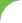 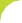 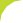 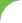 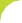 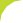 48.- Escribe dos oraciones con cada palabra polisémica. En cada oración aparecerá la palabra usada con un significado distinto.Criada:   	Gato:   	Pie:   	Banco:  	49.- Lee y completa.Lori, bilori,	La montaña y el montañoClemente colori,	Con su luno y con su lunaloribirín,	La flor florecida y el flor floreciendocontramarín,	Una flor que llaman girasolpicarisote,	Y un sol que se llama giraflor.¡fuera chicote! Vicente HuidobroPopularEl primer poema tiene rima 	. ¿Y el segundo?  	En el primer poema riman entre sí los versos:  	50.- Escribe un breve diálogo entre dos amigos y una señora en un parque. (Recuerda presentar la escena por el narrador y no olvides los signos de puntuación)51.- Fíjate en estas palabras y escríbelas junto a su significado: haya	halla	aya	valla	vayaForma del verbo haber:  		 Cuidadora de niños:  		 Árbol:  	Forma del verbo ir:  		 Empalizada, cerca:  	 Forma del verba hallar:  		52.- Copia las oraciones eligiendo la palabra correcta: Susana arregla la vaya/valla de su jardín.Quien se haya/halla encontrado el reloj, que lo diga.